תנאים לזכאות למבחן שיפור שיבוץ במתמטיקה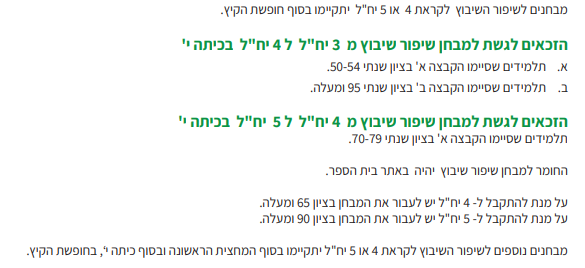 